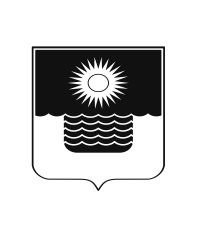 АДМИНИСТРАЦИЯ МУНИЦИПАЛЬНОГО ОБРАЗОВАНИЯГОРОД-КУРОРТ ГЕЛЕНДЖИКПОСТАНОВЛЕНИЕот 19 августа 2022 года 	                    		                 		 № 1881г. ГеленджикО внесении изменений в пункт 5 постановления администрации муниципального образования город-курорт Геленджик от 15 июля 2022 года №1616 «О проведении общественного обсуждения по проекту Программы профилактики рисков причинения вреда (ущерба) охраняемым законом ценностям при осуществлении муниципального контроля на автомобильном транспорте, городском наземном электрическом транспорте и в дорожном хозяйстве в границах муниципального образования город-курорт Геленджик на 2022 год»В связи с необходимостью уточнения сроков рассмотрения предложений, размещения результатов общественного обсуждения и утверждения Программы профилактики рисков причинения  вреда (ущерба)  охраняемым  законом  ценностям  при осуществлении муниципального контроля на автомобильном транспорте, городском наземном электрическом транспорте и в дорожном хозяйстве в границах муниципального образования город-курорт Геленджик на 2022 год, в соответствии с постановлением Правительства Российской Федерации от 25 июня 2021 года № 990 «Об утверждении Правил разработки и утверждения контрольными (надзорными) органами программы профилактики рисков причинения вреда (ущерба) охраняемым законом ценностям», руководствуясь статьями 7, 16, 17.1, 37 Федерального закона от 6 октября 2003 года № 131-ФЗ «Об общих принципах организации местного самоуправления в Российской Федерации» (в редакции Федерального закона от 30 декабря 2021 года № 492-ФЗ), статьей 44 Федерального закона от 31 июля 2020 года № 248-ФЗ «О государственном контроле (надзоре) и муниципальном контроле в Российской Федерации» (в редакции Федерального закона от 6 декабря 2021 года № 408-ФЗ), статьями 8, 39, 40, 54, 72 Устава муниципального образования город-курорт Геленджик, решением Думы муниципального образования город-курорт Геленджик от 31 мая 2022 года №509 «Об утверждении Положения о муниципальном контроле на автомобильном транспорте, городском наземном электрическом транспорте и в дорожном  хозяйстве  в  границах  муниципального  образования  город-курорт Геленджик», п о с т а н о в л я ю:1. Внести в пункт 5 постановления администрации муниципального образования город-курорт Геленджик от 15 июля 2022 года №1616 «О проведении общественного обсуждения по проекту Программы профилактики рисков причинения вреда (ущерба) охраняемым законом ценностям при осуществлении муниципального контроля на автомобильном транспорте, городском наземном электрическом транспорте и в дорожном хозяйстве в границах муниципального образования город-курорт Геленджик на 2022 год» следующие изменения:1) в подпункте 2 слова «с 15 сентября по 15 октября» заменить словами «с 15 августа по 15 сентября»;2) в подпункте 4 слова «25 октября 2022 года» заменить словами                        «25 сентября 2022 года»;3) в подпункте 5 слова «30 октября 2022 года» заменить словами                        «30 сентября 2022 года».2. Опубликовать настоящее постановление в печатном средстве массовой информации «Официальный вестник органов местного самоуправления муниципального образования город-курорт Геленджик» и разместить на официальном сайте администрации муниципального образования город-курорт Геленджик в информационно-телекоммуникационной сети «Интернет» (www.gelendzhik.org).3. Контроль за выполнением настоящего постановления возложить на        заместителя главы муниципального образования город-курорт Геленджик          Кациди Ю.Г.4. Постановление вступает в силу со дня его подписания.А.А. Богодистов, глава муниципального образованиягород-курорт Геленджик                                                                